  			Westworth United Church1750 Grosvenor Avenue, Winnipeg, Manitobaon Treaty One Territory in the heart of the Métis NationNovember 19, 202325th Sunday After Pentecost   We Gather to WorshipWelcomeIntroit   All that hath Life and Breath, Praise Ye the Lord          ClausenCandle Lighting   Wer nur den lieben Gott lässt walten            G. BöhmCall to worship (based on Psalm 34: 1-3)  There is a richness here –A richness that greets and grows and holds and challenges and keeps.There is a richness here –a richness that surrounds and brings and delivers and gives.The richness holds us in our weakness, Fills us in our hunger,Finds us when we’re lost.So here, richly blessed, we have come, and we have been found.Let this time together inspire us in richness and grace.  Amen.Opening PrayerHymn VU 468   Let Us Talents and Tongues EmployPrayer Seeking ReconciliationHoly One, We long to be faithful stewards of your abundant grace.		To serve each other in love and humility.		To serve your world with wisdom and energy.Forgive us when we stumble over pride,When our words and actions are not guided by love.Turn our hearts when we act in folly.		Restore our energy when it is gone.Sometimes, many times, O God, our efforts fail.But your abundant love and grace is strong and eternal.Hear us as we offer to you the actions and words, the inaction and the silences that we regret and carry with us.We release them to you nowSilent PrayerWords of AffirmationThe Peace of Christ and Interlude May the peace of Christ be with you.	And also with youSharing the StoryHymn VU 361   Small Things CountWe Hear the WordScripture Reading: Judges 4: 1-7Hear what the Spirit is saying to the Church.	Thanks be to God.Gospel Reading: Matthew 25: 14-30This is the Gospel of Christ.Thanks be to God.Anthem   When the Stars Fall                                                           HatfieldReflectionWe Respond to the WordHymn VU 806   O God, Our Help in Ages PastOffering Offertory MV 191   What Can I Do?Offertory PrayerPrayers of the People & The Lord’s Prayer (VU921)Hymn MV 212   Sent Out In Jesus’ NameBenedictionSung Response VU 974    AmenPostlude   Fantasia in D minor, P.124                                        J. PachelbelReader: Dorcas Windsor	QR Code for Westworth donationsOrganist: Megan Dufrat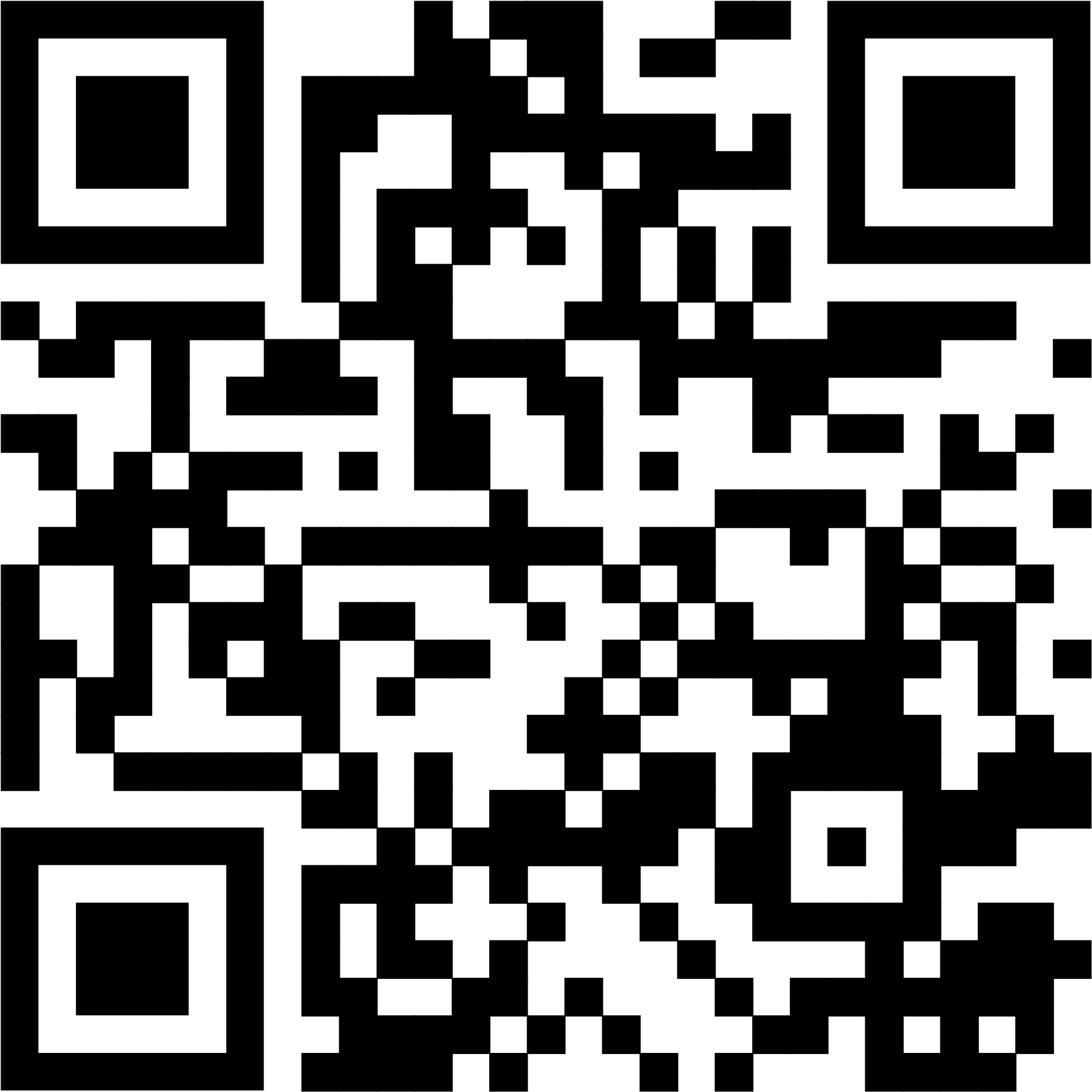 Director of Music: Valdine AndersonCoordinator of Children, Youth & Families: Katie AndersonMinister: Tricia Gerhard